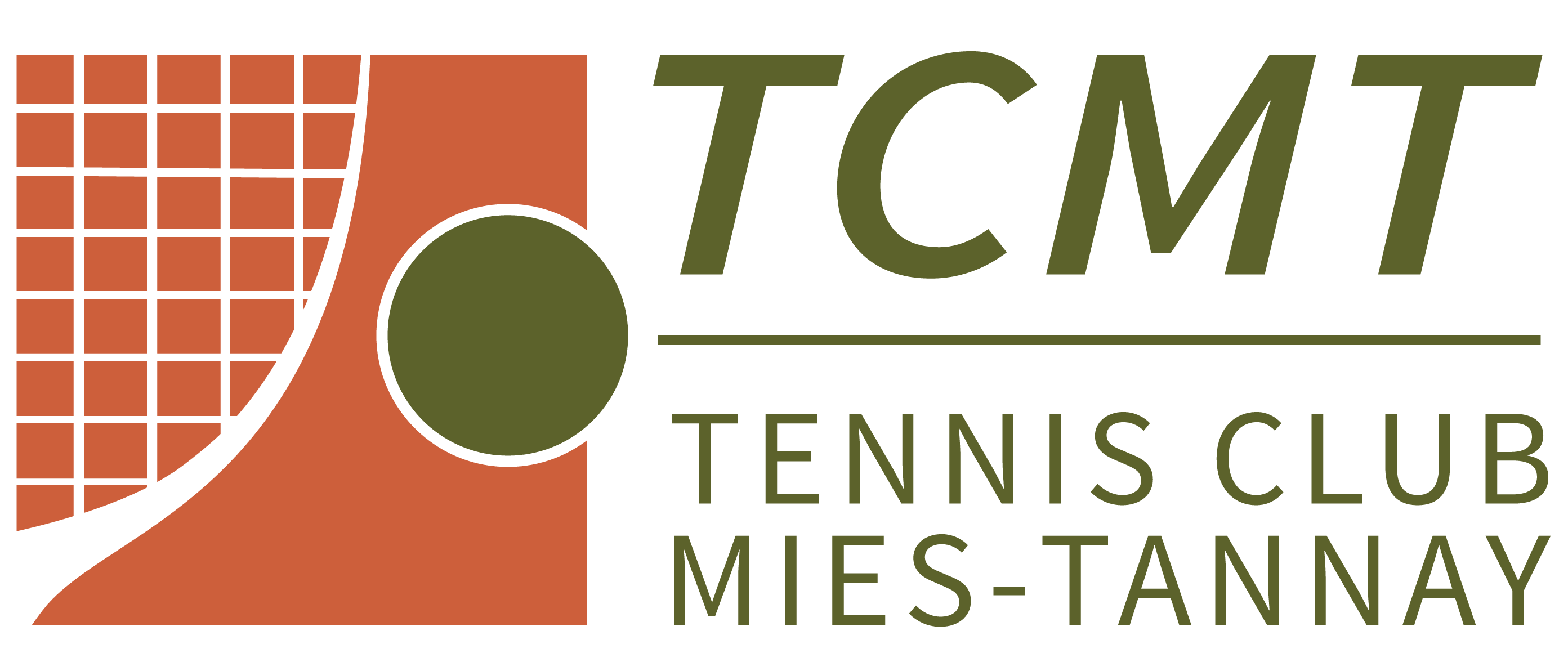 Formulaire d’InscriptionStages de Pâques 2019 - Tennis Veuillez cocher les cases correspondantesLes stages se dérouleront en période de 2 heures (min. 4, max. 5 élèves). Semaine 1  :  du lundi 15 avril au jeudi 18 avril  ☐   168 CHF la semaine.     Semaine 2  :  du mardi 23 avril au vendredi 26 avril ☐  168 CHF la semaine. Non membre : semaine 1 et 2 - 210 CHF la semaine.Age :   4-5 ans ☐     6-7 ans ☐     8-10 ans ☐     11-13 ans  ☐     14-16 ans ☐Niveau de tennis : Débutant ☐ 	    Moyen ☐		Avancé ☐Horaires :         Matin : 	  8h30 à 10h30 ☐	    	10h30 à 12h30 ☐Coordonnées du preneur de cours :Nom :………………………………………………………Prénom :………………………………………………….Date de naissance :…………………………………………… Membre : oui ☐ non ☐Adresse :……………………………………………………………………………………………………….……………Code postal :……………………………………….. Localité : ……………………………….………………..Tél. privé :……………………………………………  Mobile :…………………………………………………….e-mail :………………………………………………………………………………………………………………………Si inscription d’un enfant, veuillez indiquer le nom d’un parent:Nom :……………………………………Prénom :……………………………Signature :……………………..Pour tout renseignement complémentaire Olivier est à votre dispositionpar téléphone au 079 945 77 71Veuillez remplir le formulaire et me le retourner d’ici le 8 avril 2019Par mail :       widmer.olivier@bluewin.chPar courrier : TCMT- Case postale 44 - 1295 MiesVotre demande de cours vous sera confirmée par e-mail ou par telephone.LES COURS AURONT LIEU SUR LES TERRAINS DU TCMT A  L’EXTERIEUR